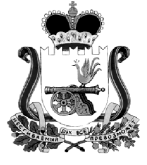 	АДМИНИСТРАЦИЯ ГОРОДИЩЕНСКОГО СЕЛЬСКОГО ПОСЕЛЕНИЯ МУНИЦИПАЛЬНОГО ОБРАЗОВАНИЯХИСЛАВИЧСКОГО РАЙОНА СМОЛЕНСКОЙ ОБЛАСТИП О С Т А Н О В Л Е Н И ЕОт  18 ноября  2016 года                            № 67Об утверждении основных направлений налоговой политики Хиславичского городского поселения Хиславичского района Смоленской области на 2017 год  и плановыйпериод 2018 и 2019 годов                В соответствии со статьей 172 и 184,2  Бюджетного кодекса Российской Федерации, Администрация муниципального образования Городищенского сельского поселения Смоленской области              П О С Т А Н О В Л Я Е Т:         1. Утвердить  основные направления налоговой политики Администрации Городищенского сельского поселения Хиславичского городского поселения  Хиславичского района Смоленской области на 2016 год  согласно приложению  к настоящему постановлению.2. Разместить настоящее постановление на официальном сайте Администрации муниципального образования «Хиславичский район» Смоленской области.3. Настоящее постановление вступает в силу с 01.01.2017 года.Утверждены постановлением Администрации муниципального образования  Городищенского сельского поселенияХиславичского  района Смоленской области от 18 ноября 2016 года    № 67 Основные направления налоговой политики Администрации Городищенского сельского поселения  Хиславичского района  Смоленской области  на 2017 год и плановый период  2018 и 2019 годов. С учетом необходимости обеспечения бюджетной сбалансированности предполагается принять меры, направленные на увеличение доходов  в бюджеты муниципального района и бюджеты сельских поселений. Основными источниками роста налогового потенциала должны стать развитие экономики, поддержка инвестиционной активности, оптимизация налоговых льгот, а также дальнейшее повышение эффективности системы налогового администрирования.Меры по стимулированию развития малого предпринимательстваПредполагается распространить право на применение 2-летних «налоговых каникул» по упрощенной системе налогообложения и патентной системе налогообложения для впервые зарегистрированных индивидуальных предпринимателей, осуществляющих деятельность в социальной, научной, производственной сферах и сфере бытовых услуг.В рамках предоставленных полномочий органами местного самоуправления планируется проведение работы по установлению экономически обоснованных ставок единого налога на вмененный доход для отдельных видов деятельности и корректирующего коэффициента базовой доходности в зависимости от категорий налогоплательщиков и видов предпринимательской деятельности. Налогообложение недвижимого имущества физических лицПланируется установить единую дату начала применения на территории муниципального образования – Городищенского сельского поселения  Хиславичского  района  Смоленской области порядка определения налоговой базы исходя из кадастровой стоимости объектов налогообложения, и ввести на территории области налог на имущество физических лиц, исходя из кадастровой стоимости. Будет осуществляться работа по подготовке муниципальных нормативных правовых актов о введении налога на имущество физических лиц на территории соответствующего муниципального образования и определении размеров налоговых ставок.В рамках проводимой работы должно быть обеспечено эффективное взаимодействие налоговых органов, органов местного самоуправления муниципального района и сельских поселений муниципального образования  Городищенского сельского поселения Хиславичского района Смоленской области.  Совершенствование налогового администрированияАктивизировать деятельность Межведомственной комиссии при Администрации муниципального образования  Городищенского сельского поселения  Хиславичского  района  Смоленской области  по увеличению поступлений налоговых и неналоговых доходов в бюджет по следующим направлениям: сокращению недоимки по налоговым платежам, легализации объектов налогообложения налогоплательщиками, заявляющим убытки по результатам финансово-хозяйственной деятельности и (или) выплачивающим заработную плату ниже величины прожиточного минимума.Проведение мониторинга налоговых платежей по широкому кругу организаций,  с целью определения причин колебаний их налоговой базы, выявления причин и факторов изменения темпов сбора налогов.Глава муниципального образования Городищенского сельского поселенияХиславичского района Смоленской  области                                                  	В.Б. Маганков